MODÈLE DE DIAGRAMME DE GANTT DE BASE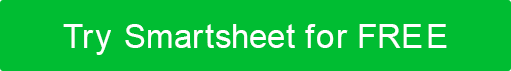 NOM DU PROJETCHEF DE PROJETDATE DE DÉBUT DU PROJETDATE DE FIN DU PROJETDATE DU JOURPREMIÈRE PHASEPREMIÈRE PHASEPREMIÈRE PHASEDEUXIÈME PHASEDEUXIÈME PHASEDEUXIÈME PHASETROISIÈME PHASETROISIÈME PHASETROISIÈME PHASEPHASE QUATREPHASE QUATREPHASE QUATREID DE TÂCHETÂCHE% FAITAFFECTÉ ÀDATE DE DÉBUTDATE DE FINSEMAINE1SEMAINE2SEMAINE3SEMAINE4SEMAINE5SEMAINE6SEMAINE7SEMAINE8SEMAINE9SEMAINE10SEMAINE11SEMAINE121Conception et lancement du projet1.1Charte du projet100%1.1.1Révisions de la Charte des projets100%1.2Recherche90%1.3Projections40%1.4Intervenants70%1.5Lignes directrices60%1.6Lancement du projet50%2Définition et planification du projet2.1Portée et établissement d'objectifs5%2.2Budget30%2.3Communication Plan0%2.4Gestion du risque0%3Lancement et exécution du projet3.1Statut et suivi0%3.2Indicateurs de performance clés0%3.2.1Surveillance0%3.2.2Prévisions0%3.3Mises à jour du projet0%3.3.1Mises à jour des graphiques0%4Rendement et suivi du projet4.1Objectifs du projet0%4.2Livrables de qualité0%4.3Suivi des efforts et des coûts0%4.4Performance du projet0%DÉMENTITous les articles, modèles ou informations fournis par Smartsheet sur le site Web sont fournis à titre de référence uniquement. Bien que nous nous efforcions de maintenir les informations à jour et correctes, nous ne faisons aucune déclaration ou garantie d'aucune sorte, expresse ou implicite, quant à l'exhaustivité, l'exactitude, la fiabilité, la pertinence ou la disponibilité en ce qui concerne le site Web ou les informations, articles, modèles ou graphiques connexes contenus sur le site Web. Toute confiance que vous accordez à ces informations est donc strictement à vos propres risques.